Funkce listu. Doplň správně věty (správná slova musíš najít a správně sestavit písmena). _____________________orgán.Mají ______________________růst. Vyrůstají z kratších úseků na stonku – z _____________.V listech probíhá _____________________.Průduchy v listech zajišťují výměnu ____________ mezi rostlinou a  _______________prostředím. Průduchy se _________________voda.Postavení listů na stonku. Slož slabiky a pokus se jednotlivé postavení listů nakreslit.                                                                 ______________________                                                                 ______________________                                                                 ______________________                                                                                 _________________________________________          c)  ____________________________________________   d)   ________________________Osmisměrka. Najdi  v osmisměrce 11 pojmů, které souvisí s listem. TAJENKA: _____________________________________________        4.   Popiš vnější stavbu listu:                            __________________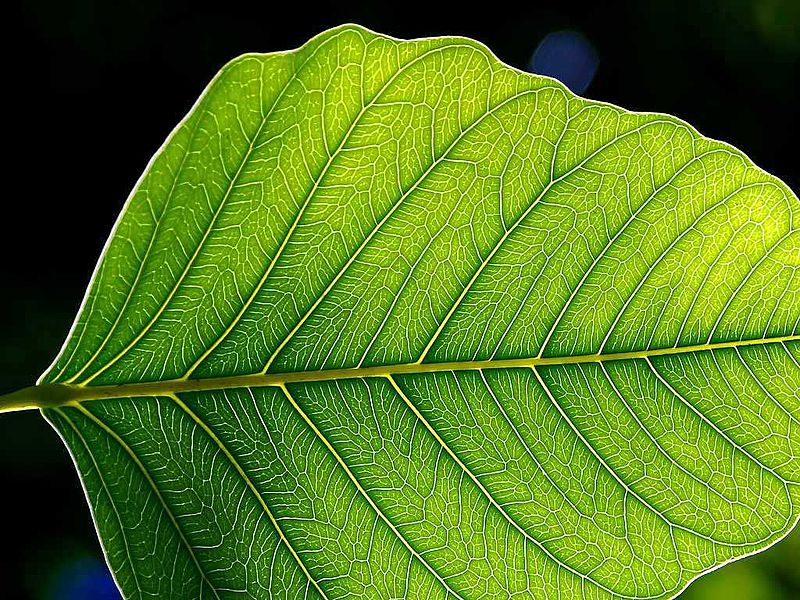                            __________________________________________    Podle stavby listové čepele dělíme listy na  ______________________ a__________________________ .  (Dej písmena do správného pořadí a šipkou přiřaď ke správnému obrázku).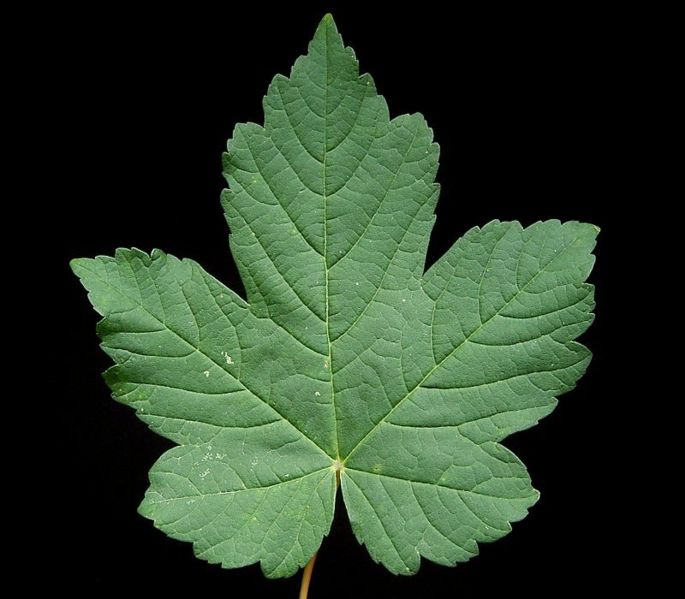 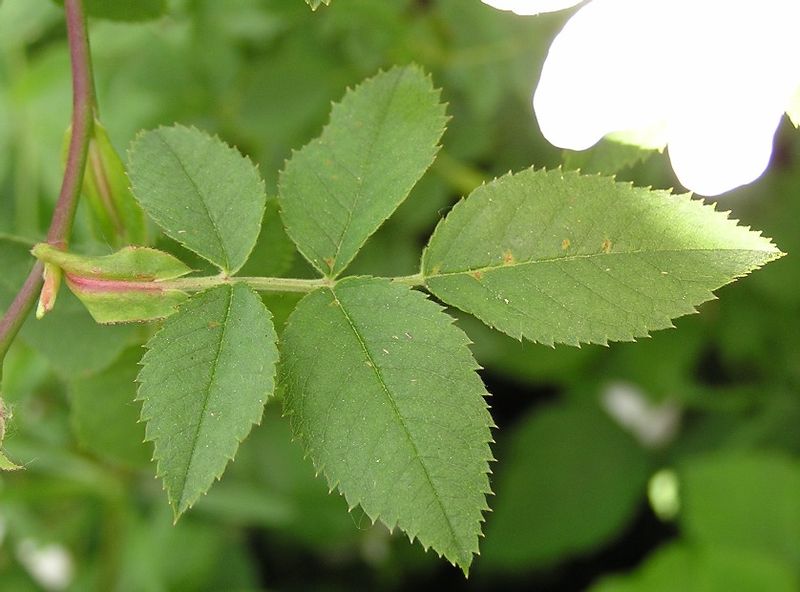    5.    Vnější stavba listu. Poznáš základní druhy listů podle tvaru? (na obrázku pouze : b, d, f, j, l, n )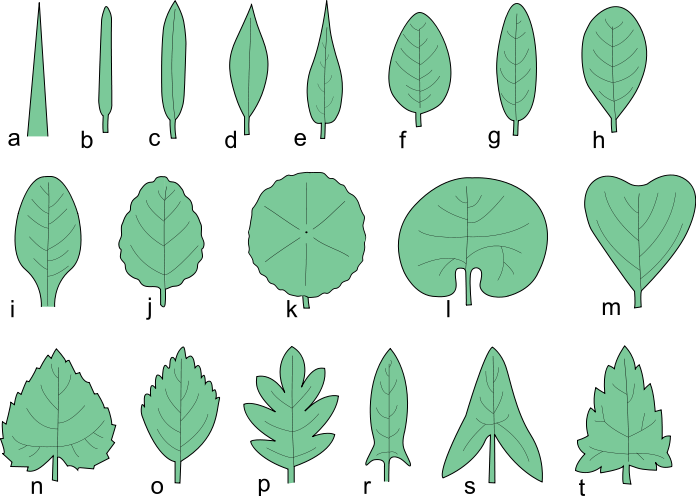    b) ____________________   d) ____________________   f) ____________________   j) ____________________   l) ____________________  n) ____________________    6.  Okraje listů. Namaluj základní typy okrajů listů:CELOKRAJNÝVROUBKOVANÝZUBATÝPILOVITÝLALOČNATÝ     7.   Složené listy. Podle uspořádání lístků se listy dělí na _________________ a __________________________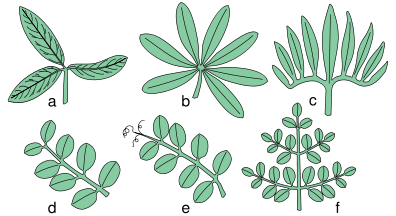  a) _________________________ b) _________________________ d) _________________________ f) __________________________     8.   Význam listů. Doplň věty. Přeházená písmena Ti napoví. Listy jsou hlavní potravou ___________________( LÝRŮBŽVOAC)Listy slouží také jako ______________(OTVRPAA) pro člověka, například ______________(ÍZLE) nebo ________________(TŠNPÁE).Některé listy s používají k léčení ______________(RBOCOH)Další použití je jako ______________(ŘKEOÍN) nebo _________________(CPHOTUIYN).        9.   KřížovkaTajenka: _______________ tvar listu patří mezi _____________________listy10.      Urči, zda jsou věty správně, když ne, větu oprav. Listy mají neukončený růst. _________________Listy vyrůstají z uzlin. __________________Postavení vstřícné znamená, že z uzlin vyrůstá 1 list. ________________Listy jsou s větví spojeny čepelí. ___________________Trojčetný list patří mezi jednoduché listy. ______________________Listy dělíme na jednoduché a složité. ________________________Laločnatý typ listu nalezneme u dubu. _____________________V listech neprobíhá fotosyntéza. _________________________11.    Spoj, co k sobě patří. zčychudůrpspvenitvýřtenrpísstvřřkůteatieíeížvblřvjdnpialiíočaýacstuclivpřeslenitéynilzuépý1. průduchy se odpařuje …………..2. list je …………………orgán3. tvar listů u jehličnatých stromů se nazývá…4. plocha listu se nazývá…5. u smetanky lékařské jsou listy v přízemní………..6. v listech probíhá …………..7. list může být dlanitě složený nebo …………1.2.3.4.5.6.7.